20.05.2020r. ( środa)Krąg tematyczny: Wybrać zawód – trudna sprawa, dla nas jeszcze to zabawa.Temat dnia:  „Kto spieszy na ratunek.”Dzięki zajęciom wasze dziecko dziś:  utrwala słowa i melodię piosenki,  poprawnie formułuje zdania, docenia trud i odpowiedzialną pracę ludzi zajmujących się ratowaniem innych, pamięta numery telefonów: pogotowia ratunkowego, straży pożarnej, policji, wie, jak wezwać pomoc w niebezpiecznej sytuacji, – koncentruje uwagę na dźwięku, rozpoznaje odgłosy pojazdów i potrafi je naśladować, rozwija sprawność fizycznąBędą nam potrzebne: piosenka, worki, szarfy, skakanka, obręcz , piłka Zaczynamy od gimnastyki                           https://www.youtube.com/watch?v=UG-WU0ZbgK8                          https://www.youtube.com/watch?v=xm93WFJ7bNsMiłej zabawy!Utrwalenie piosenki „Pali się.” https://www.youtube.com/watch?v=yv0YdFZHmgM„Kto spieszy na ratunek?” – swobodne wypowiedzi dzieci na podstawie dotychczas zdobytej wiedzy i własnych spostrzeżeń. Prosimy dzieci, aby wymieniły sytuacje, w których niezbędna jest natychmiastowa pomoc odpowiednich służb. Podczas rozmowy zadaje pytania: -Kiedy czujemy się zagrożeni?- Jak reagujemyw niebezpiecznej sytuacji?-Co należy robić, gdy grozi nam niebezpieczeństwo?. Prosimy też o zapamiętanie numerów telefonów alarmowych: pogotowie ratunkowe – 999, straż pożarna – 998, policja – 997, numer alarmowy, gdy dzwonimy z telefonu komórkowego lub stacjonarnego – 112.  Przypominamy, że połączenia te są bezpłatnie, ale korzystanie z nich jest zarezerwowane wyłącznie dla osób w sytuacji zagrożenia życia lub zdrowia – nie można ich wykorzystywać dla żartu. Jednocześnie pouczamy, że dziecko, które widzi potrzebę wezwania pomocy i dzwoni pod numer alarmowy, powinno się przedstawić, powiedzieć, co się stało i podać miejsce zdarzenia.  Może też zwrócić się o pomoc do osoby dorosłej, np sąsiada, ekspedientki w sklepie, przechodnia.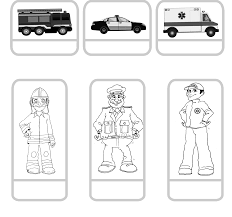 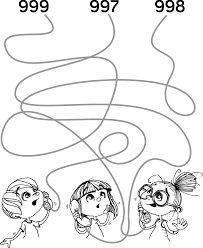 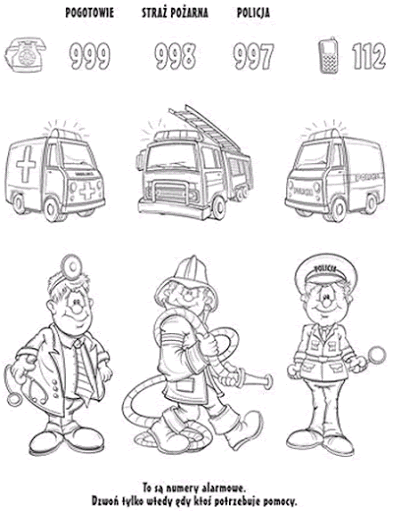 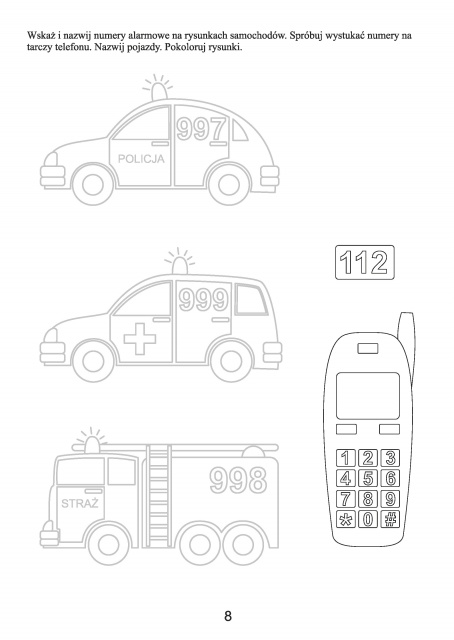 „Nie tylko wóz strażacki” – rozpoznawanie i nazywanie sygnałów pojazdów uprzywilejowanych, utrwalanie znajomości numerów alarmowych.  Dzieci odpowiadają na zagadkinp.: -Co to za sygnał?              -Jaki jest numer pogotowia ratunkowego?. Poprawne odpowiedzi powinny być nagradzane brawami. Zabawa dobiega końca, gdy dzieci zadadzą zagadkę lub pytanie i udzielą odpowiedzi. Następnie dzieci kolorują pojazdy służb ratowniczych i łączą je z wydarzeniami, do których zostaną wezwane oraz kolorują numer alarmowy 112.Link do odgłosów pojazdów:https://www.youtube.com/watch?v=UOADdc37cDUkolorowanki: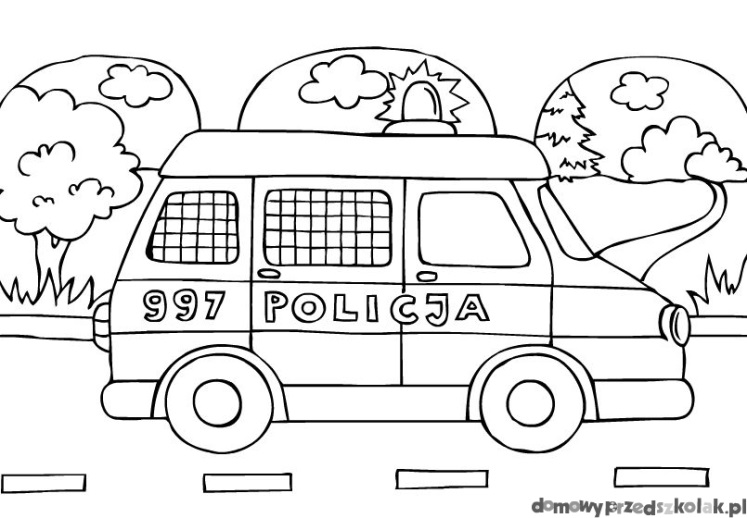 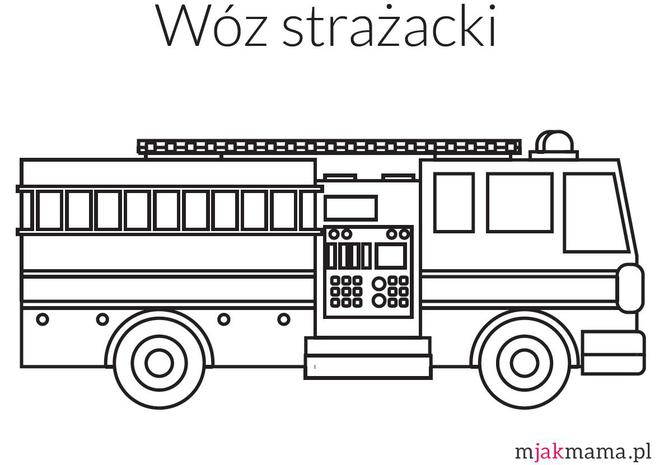 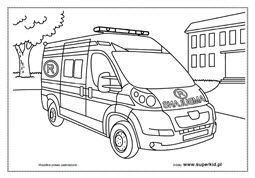 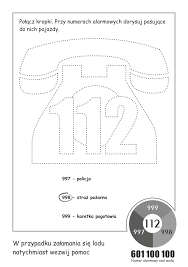 „Sprawni strażacy” – ćwiczenia gimnastyczne. Zachęcamy dzieci do wykonywania ćwiczeń Tłumaczymy, że utrzymywanie dobrej kondycji fizycznej jest konieczne w pracy wszystkich służb ratowniczych. Sprawność i wytrzymałość, jaką dają regularne ćwiczenia, pomagają ratownikom w udzielaniu ludziom pomocy. Ustawiamy tor przeszkód. Dzieci mają:– przejść przez obręcz (od dołu do góry),– wykonać trzy skoki przez skakankę,– zrobić przysiad z woreczkiem na głowieMiłej zabawy i miłego dnia!